My Dear Parishioners,	It gives me great joy to share with you that our parish now has a subscription to FORMED, a premier online platform filled with over 4,000 Catholic studies, movies, audio dramas, talks, e-books, and even cartoons for our children. FORMED has content from over 60 apostolates, including Augustine Institute, Ignatius Press, and the Knights of Columbus, with material that is professionally produced, engaging, and solid in its catechism. Best of all, this material is free to you.	Our parish will be using the material on FORMED to support our ministries and provide continuing education for staff members and parishioners, as well as outreach for our sick and homebound members. Much of FORMED’s content is available in both English and Spanish.You have easy access to all of the material on FORMED to support your own faith journey and that of your family members.	Are you hesitant to return to the Sacrament of Reconciliation after a long absence? Watch Forgiven: The Transforming Power of Confession.	Would you like to be more confident in answering your teenagers’ questions about the validity of the Gospels? Watch Lectio: The Case for Jesus.	Do you search for a reliable source of Catholic teaching on current issues? Tune in each week to The Augustine Institute Show with Dr. Tim Gray.	Have you despaired of finding good movies that your family can enjoy together on a Friday night? Start with Mother Teresa, the story of the selfless saint who brought hope and love to the poorest of the poor. 	You can enjoy FORMED on your computer or on your television with an inexpensive Roku device or Apple TV. You can even listen on your phone as you commute to work or do chores. My hope and prayer is that the content on FORMED will enrich, deepen, and inspire your faith. Please pray for our benefactors who have made a FORMED subscription a reality for our parish. Please pray for the people at the Augustine Institute who create this wonderful and much-needed Catholic content for our people.					May the good Lord bless you and all of your loved ones![name]To gain access to all of FORMED’s content, follow these simple steps: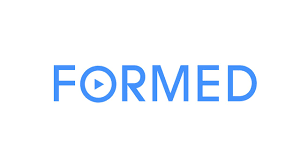 Go to https://signup.formed.org/ Enter our parish’s zip codeEnter your name and your email addressThat’s it! You’re in. Now you can get the free FORMED app for your phone by searching FORMED Catholic in your app store.